                                       Town of Jackman 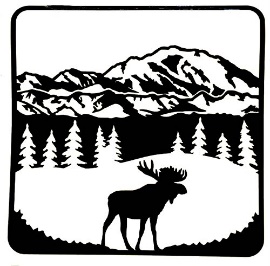 Maine Department of Environmental Protection 17 State House Station Augusta, ME 04333December 14th, 2018, To whom it may concern,Pursuant to a vote of the citizens of the Town of Jackman at a Special Town Meeting on November 28, 2018, which was called on by a petition of the voters, the Selectmen were authorized to submit a letter of opposition to the CMP, New England Clean Energy Connect, 145 Mile Hydro-Transmission Line Project from the Quebec border through the State of Maine. Under Article 2 of the Warrant for that Special Town Meeting, to see if the Town will vote to oppose the transmission line project, the vote was 78 in favor of the vote to oppose the project and 11 not in favor of the vote to oppose the project. The Selectboard recently chose to become an intervenor with the MPUC in order to be notified of related ongoing actions so that the selectboard may be involved with discussions and decisions that affect the Greater Jackman area. Respectfully, Victoria D. ForkusTown Manager - Jackman, Maine369 Main StreetJackman, ME 04945O: 207-668-2111F: 207-668-4125